City of Newport BeachAmendments to 2015 Urban Water Management PlanMarch 2018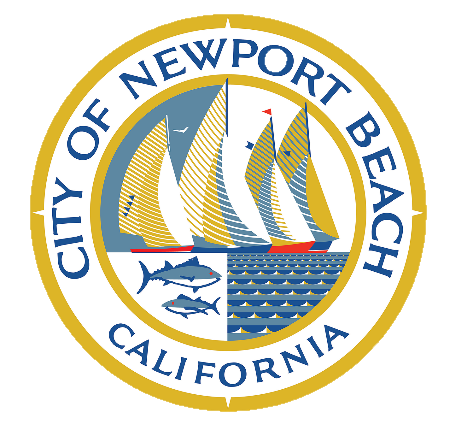 City of Newport BeachAmendments to 2015 Urban Water Management Plan (UWMP)ContentsRevisions to Section 5.2.3 Table 5-1 – Provides an outline of specific water supply conditions applicable to each stage of water supply reduction as well as assigning percent reduction in water supply to each stage up to a 50 percent reduction to address CWC 10632.Revisions to Section 5.5.3 Table 5-4 – Provides additional consumption reduction methods to address CWC 10632 (a) (5) and provides context for the stages for water supply reduction. Addition of Section 8.4 – Provides an outline of the steps the City is taking to adopt the Amended UWMP including publicizing a public hearing, holding a public hearing, adopting the UWMP, and submitting the UWMP to the appropriate agencies.Revisions to SBX 7-7 Table 2 – Deselects “DOF” as the method for population estimates and selects “Method 4 Other” to reflect the use of CSU Fullerton Center for Demographic Research data.Revisions to SBX 7-7 Table 4 – Includes calculations to substantiate volume of indirect recycled water reported in SBX7-7 to address CWC 10608.52 (b).AppendicesRevisions to Appendix B Table – Update DWR Standardized Tables 4-1, 8-1, and 8-3.Addition of Appendix E-1 – Public Hearing Notice for Amended UWMP.Addition of Appendix F-1 – Resolution of the Amended UWMP adoption.Revisions toMain UWMP DocumentCity of Newport BeachIn 1992, the City developed its Water Conservation Implementation Plan and was later updated on November 6, 2015 in response to the California Assembly Bill Number 11. This plan is intended to conservatively manage the City’s water resources to provide water to its customers on an equitable and business-sound basis, in the event of a curtailment of deliveries of up to 50 percent.The City updated and passed the Water Conservation and Supply Level Regulations Municipal Code Ordinance No.14.16 on March 8, 2016. This law establishes a comprehensive staged water use program that encourages reduced water consumption within the City through conservation, enable effective water supply planning, assure reasonable and beneficial use of water, prevent waste of water, and maximize the efficient use of water within the City. This ordinance establishes permanent water conservation requirements. The City’s Water Conservation and Supply Level Regulations consists of four levels that can be implemented at the City’s discretion as the differential between water supply and demand increases. A summary of the stages of water shortage is displayed in Table 5-1. Table 5-1: Stages of Water Shortage Contingency PlanConsumption Reduction MethodsTable 5-4 lists the consumption reduction methods that will be used to reduce water use in restrictive stages.Table 5-4: Stages of Water Shortage Contingency Plan - Consumption Reduction MethodsUWMP Amendment ProcessResubmitting UWMPAs requested by DWR, the City resubmitted their 2015 UWMP to address certain sections of the California Water Code that were not covered by the original plan. After making edits to the UWMP, the City went through the adoption process once more. Table 8-3 presents a summary of the steps taken by the City in adopting the amended UWMP.Table 8-3: External Coordination and Outreach for Resubmitting UWMPAgain, the opportunity was presented to the public for comments and questions concerning the UWMP. The City published a public hearing notification in the local newspaper for the amended UWMP which can be viewed in Appendix E-1. After the public hearing, the City Council reviewed and approved the Amended UWMP on MONTH XX, 2018. Appendix F-1 includes the resolution approving the Amended UWMP. By MONTH XX, 2018, the City’s Amended UWMP will be resubmitted to DWR, California State Library, and County of Orange. The Amended UWMP will be available for public review no later than 30 days after filing with DWR.Revisions toSB X7-7 Verification FormsSB X 7-7 Table 4-B Supplemental TableDeduction Calculation for Indirect Potable Reuse of Recycled WaterRevisions to Appendix BDWR Standardized TablesRetail Stages of Water Shortage Contingency PlanRetail Stages of Water Shortage Contingency PlanRetail Stages of Water Shortage Contingency PlanStage Complete BothComplete BothStage Percent Supply Reduction1Water Supply Condition 1Up to 10%A Level 1 Water Shortage applies when the City determines that a “mild” water supply shortage or threatened shortage exists and, and it is necessary to impose mandatory conservation requirements to appropriately respond to conditions created by the water supply shortage. Water reduction can be set between 0%-10% of supply, or 100%-90% of a set base amount in reference to the City’s Municipal Code 14.16.060.   2 10%-25%A Level 2 Water Shortage applies when the City determines that a “moderate” water supply shortage or threatened shortage exists and, and it is necessary to impose mandatory conservation requirements to appropriately respond to conditions created by the water supply shortage. Water reduction can be set between 10%-25% of supply, or 90%-75% of a set base amount in reference to the City’s Municipal Code 14.16.070.  3 25%-40%A Level 3 Water Shortage applies when the City determines that a “severe” water supply shortage or threatened shortage exists and, and it is necessary to impose mandatory conservation requirements to appropriately respond to conditions created by the water supply shortage. Water reduction can be set between 25%-40% of supply, or 75%-60% of a set base amount in reference to the City’s Municipal Code 14.16.080. 4 40% and aboveA Level 4 Water Shortage applies when the City determines that a “emergency” water supply shortage or threatened shortage exists and, and it is necessary to impose mandatory conservation requirements to appropriately respond to conditions created by the water supply shortage. Water reduction can be set between 40% and above of supply, or 60% and below of a set base amount in reference to the City’s Municipal Code 14.16.090.    1 One stage in the Water Shortage Contingency Plan must address a water shortage of 50%.1 One stage in the Water Shortage Contingency Plan must address a water shortage of 50%.1 One stage in the Water Shortage Contingency Plan must address a water shortage of 50%.NOTES:NOTES:NOTES:Retail Only: Stages of Water Shortage Contingency Plan - Consumption Reduction MethodsRetail Only: Stages of Water Shortage Contingency Plan - Consumption Reduction MethodsRetail Only: Stages of Water Shortage Contingency Plan - Consumption Reduction MethodsStageConsumption Reduction Methods by Water SupplierAdditional Explanation or Reference AllExpand Public Information CampaignThe City provides public education by contracting with MWDOC through the Choice Program. The program includes a public website, school programs, water news in the local newspaper, quarterly Water Policy Dinners, annual Water summit, and tours of water facilities.AllProvide Rebates on Plumbing Fixtures and DevicesThe City offers rebates to CII and residential customers (by contracting with MWDOC through its Choice Program) on devices such as laminar flow restrictors, dry vacuum pumps, premium high efficiency toilets.AllProvide Rebates for Landscape Irrigation EfficiencyThe City offers rebates to CII and residential customers (by contracting with MWDOC through the Choice Program) on devices such as spray nozzles, drip irrigation, smart irrigation timers, soil moisture sensor, in-stem flow regulator.AllProvide Rebates for Turf ReplacementThe City offers rebates for turf replacement by contracting with MWDOC through the Choice Program. AllOffer Water Use SurveysProgram administered by MWDOC.AllDecrease Line Flushing2Increase Water Waste Patrols4Moratorium or Net Zero Demand Increase on New Connections The City will not (1) provide new potable water service, new temporary meters, or new permanent meters or (2) issue statements of immediate ability to serve or to provide potable water service, except under specific circumstances.External Coordination and OutreachDateReferencePublic notification03/13/18 and 03/27/18Appendix E-1Held public hearing03/27/18Appendix E-1Adopted UWMPTBDAppendix F-1Submitted UWMP to DWRTBD-Submitted UWMP to the California State Library and city or county within the supplier’s service areaTBD-Made UWMP available for public reviewTBD-SB X7-7 Table 2: Method for Population EstimatesSB X7-7 Table 2: Method for Population EstimatesMethod Used to Determine Population
(may check more than one)Method Used to Determine Population
(may check more than one)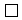 1. Department of Finance  (DOF)
DOF Table E-8 (1990 - 2000) and  (2000-2010)  and
DOF Table E-5 (2011 - 2015) when available 2. Persons-per-Connection Method3. DWR Population Tool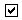 4. Other
DWR recommends pre-reviewNOTES:NOTES:Deduct Recycled Water Used for Indirect Potable Reuse [1]Deduct Recycled Water Used for Indirect Potable Reuse [1]Deduct Recycled Water Used for Indirect Potable Reuse [1]Deduct Recycled Water Used for Indirect Potable Reuse [1]Deduct Recycled Water Used for Indirect Potable Reuse [1]Deduct Recycled Water Used for Indirect Potable Reuse [1]Deduct Recycled Water Used for Indirect Potable Reuse [1]Deduct Recycled Water Used for Indirect Potable Reuse [1]Deduct Recycled Water Used for Indirect Potable Reuse [1]Fiscal Year EndingTotal Groundwater Recharge(1)
5-Year
Average
Recharge (Acre-Feet)(2)
Loss Factor for Recharge & Recovery [2](1) x (2) = (3) Volume
Entering
Distribution
System
(Acre-Feet)(4)
Total Basin Production(3) / (4) = (5)
Percent of Total Basin Production(6)
Agency Groundwater Production(5) x (6) = (7)
Recycled Water Used for Groundwater Replenishment1990               6,498                6,498 96.5%               6,271           229,878 2.73%                        -   1991               6,634                6,498 96.5%               6,271           235,532 2.66%                        -   1992               6,843                6,566 96.5%               6,336           244,333 2.59%                        -   1993               8,161                6,658 96.5%               6,425           243,629 2.64%                        -   1994               5,042                7,034 96.5%               6,788           237,837 2.85%                        -   1995               2,738                6,636 96.5%               6,403           276,096 2.32%                        -   1996               4,282                5,884 96.5%               5,678           302,273 1.88%                        -   1997               4,389                5,413 96.5%               5,224           310,217 1.68%                        -   1998               2,496                4,922 96.5%               4,750           297,726 1.60%            10,421                     166 1999               3,489                3,789 96.5%               3,657           322,476 1.13%            12,282                     139 2000               5,774                3,479 96.5%               3,357           320,250 1.05%               9,466                        99 2001               2,067                4,086 96.5%               3,943           323,129 1.22%            12,426                     152 2002               4,143                3,643 96.5%               3,515           322,590 1.09%            13,126                     143 2003               3,867                3,594 96.5%               3,468           274,927 1.26%               7,556                        95 2004               1,784                3,868 96.5%               3,733           272,954 1.37%            11,202                     153 2005               4,156                3,527 96.5%               3,404           232,199 1.47%               4,984                        73 2006               4,086                3,203 96.5%               3,091           215,172 1.44%               3,546                        51 Deduct Recycled Water Used for Indirect Potable Reuse [1]Deduct Recycled Water Used for Indirect Potable Reuse [1]Deduct Recycled Water Used for Indirect Potable Reuse [1]Deduct Recycled Water Used for Indirect Potable Reuse [1]Deduct Recycled Water Used for Indirect Potable Reuse [1]Deduct Recycled Water Used for Indirect Potable Reuse [1]Deduct Recycled Water Used for Indirect Potable Reuse [1]Deduct Recycled Water Used for Indirect Potable Reuse [1]Deduct Recycled Water Used for Indirect Potable Reuse [1]Fiscal Year EndingTotal Groundwater Recharge(1)
5-Year
Average
Recharge (Acre-Feet)(2)
Loss Factor for Recharge & Recovery [2](1) x (2) = (3) Volume
Entering
Distribution
System
(Acre-Feet)(4)
Total Basin Production(3) / (4) = (5)
Percent of Total Basin Production(6)
Agency Groundwater Production(5) x (6) = (7)
Recycled Water Used for Groundwater Replenishment2007                  218                3,607 96.5%               3,481           284,706 1.22%               3,606                        44 2008            17,792                2,822 96.5%               2,723           351,622 0.77%            14,338                     111 2009            54,261                5,607 96.5%               5,411           310,586 1.74%            11,309                     197 2010            65,950             16,103 96.5%            15,539           273,889 5.67%            10,049                     570 2011            66,083             28,461 96.5%            27,465           248,659 11.05%               9,575                  1,058 2012            71,678             40,861 96.5%            39,431           266,066 14.82%            10,202                  1,512 2013            72,877             55,153 96.5%            53,223           298,175 17.85%            11,251                  2,008 2014            66,167             66,170 96.5%            63,854           318,967 20.02%            11,057                  2,213 2015            76,546             68,551 96.5%            66,152           296,292 22.33%            11,203                  2,501 [1] Indirect is recycled water for groundwater recharge through spreading and injection of GWRS and Water Factory 21. The yearly totals are apportioned among the OCWD Basin agencies on the basis of groundwater production over a five year rolling average.[1] Indirect is recycled water for groundwater recharge through spreading and injection of GWRS and Water Factory 21. The yearly totals are apportioned among the OCWD Basin agencies on the basis of groundwater production over a five year rolling average.[1] Indirect is recycled water for groundwater recharge through spreading and injection of GWRS and Water Factory 21. The yearly totals are apportioned among the OCWD Basin agencies on the basis of groundwater production over a five year rolling average.[1] Indirect is recycled water for groundwater recharge through spreading and injection of GWRS and Water Factory 21. The yearly totals are apportioned among the OCWD Basin agencies on the basis of groundwater production over a five year rolling average.[1] Indirect is recycled water for groundwater recharge through spreading and injection of GWRS and Water Factory 21. The yearly totals are apportioned among the OCWD Basin agencies on the basis of groundwater production over a five year rolling average.[1] Indirect is recycled water for groundwater recharge through spreading and injection of GWRS and Water Factory 21. The yearly totals are apportioned among the OCWD Basin agencies on the basis of groundwater production over a five year rolling average.[1] Indirect is recycled water for groundwater recharge through spreading and injection of GWRS and Water Factory 21. The yearly totals are apportioned among the OCWD Basin agencies on the basis of groundwater production over a five year rolling average.[1] Indirect is recycled water for groundwater recharge through spreading and injection of GWRS and Water Factory 21. The yearly totals are apportioned among the OCWD Basin agencies on the basis of groundwater production over a five year rolling average.[1] Indirect is recycled water for groundwater recharge through spreading and injection of GWRS and Water Factory 21. The yearly totals are apportioned among the OCWD Basin agencies on the basis of groundwater production over a five year rolling average.[2] Loss factor provided by OCWD, includes loss over county lines to LA Basin.[2] Loss factor provided by OCWD, includes loss over county lines to LA Basin.[2] Loss factor provided by OCWD, includes loss over county lines to LA Basin.[2] Loss factor provided by OCWD, includes loss over county lines to LA Basin.[2] Loss factor provided by OCWD, includes loss over county lines to LA Basin.[2] Loss factor provided by OCWD, includes loss over county lines to LA Basin.[2] Loss factor provided by OCWD, includes loss over county lines to LA Basin.[2] Loss factor provided by OCWD, includes loss over county lines to LA Basin.[2] Loss factor provided by OCWD, includes loss over county lines to LA Basin.Note: The amount of water injected into the GW Basin includes both barrier injection and percolation. Discrepancies between this supplemental document and numbers reported in Table 4-B of the SBx 7-7 verification forms can be attributed to rounding in intermediary calculations and conversion factors.Note: The amount of water injected into the GW Basin includes both barrier injection and percolation. Discrepancies between this supplemental document and numbers reported in Table 4-B of the SBx 7-7 verification forms can be attributed to rounding in intermediary calculations and conversion factors.Note: The amount of water injected into the GW Basin includes both barrier injection and percolation. Discrepancies between this supplemental document and numbers reported in Table 4-B of the SBx 7-7 verification forms can be attributed to rounding in intermediary calculations and conversion factors.Note: The amount of water injected into the GW Basin includes both barrier injection and percolation. Discrepancies between this supplemental document and numbers reported in Table 4-B of the SBx 7-7 verification forms can be attributed to rounding in intermediary calculations and conversion factors.Note: The amount of water injected into the GW Basin includes both barrier injection and percolation. Discrepancies between this supplemental document and numbers reported in Table 4-B of the SBx 7-7 verification forms can be attributed to rounding in intermediary calculations and conversion factors.Note: The amount of water injected into the GW Basin includes both barrier injection and percolation. Discrepancies between this supplemental document and numbers reported in Table 4-B of the SBx 7-7 verification forms can be attributed to rounding in intermediary calculations and conversion factors.Note: The amount of water injected into the GW Basin includes both barrier injection and percolation. Discrepancies between this supplemental document and numbers reported in Table 4-B of the SBx 7-7 verification forms can be attributed to rounding in intermediary calculations and conversion factors.Note: The amount of water injected into the GW Basin includes both barrier injection and percolation. Discrepancies between this supplemental document and numbers reported in Table 4-B of the SBx 7-7 verification forms can be attributed to rounding in intermediary calculations and conversion factors.Note: The amount of water injected into the GW Basin includes both barrier injection and percolation. Discrepancies between this supplemental document and numbers reported in Table 4-B of the SBx 7-7 verification forms can be attributed to rounding in intermediary calculations and conversion factors.Note: The amount of water injected into the GW Basin includes both barrier injection and percolation. Discrepancies between this supplemental document and numbers reported in Table 4-B of the SBx 7-7 verification forms can be attributed to rounding in intermediary calculations and conversion factors.Note: The amount of water injected into the GW Basin includes both barrier injection and percolation. Discrepancies between this supplemental document and numbers reported in Table 4-B of the SBx 7-7 verification forms can be attributed to rounding in intermediary calculations and conversion factors.Note: The amount of water injected into the GW Basin includes both barrier injection and percolation. Discrepancies between this supplemental document and numbers reported in Table 4-B of the SBx 7-7 verification forms can be attributed to rounding in intermediary calculations and conversion factors.Note: The amount of water injected into the GW Basin includes both barrier injection and percolation. Discrepancies between this supplemental document and numbers reported in Table 4-B of the SBx 7-7 verification forms can be attributed to rounding in intermediary calculations and conversion factors.Note: The amount of water injected into the GW Basin includes both barrier injection and percolation. Discrepancies between this supplemental document and numbers reported in Table 4-B of the SBx 7-7 verification forms can be attributed to rounding in intermediary calculations and conversion factors.Note: The amount of water injected into the GW Basin includes both barrier injection and percolation. Discrepancies between this supplemental document and numbers reported in Table 4-B of the SBx 7-7 verification forms can be attributed to rounding in intermediary calculations and conversion factors.Note: The amount of water injected into the GW Basin includes both barrier injection and percolation. Discrepancies between this supplemental document and numbers reported in Table 4-B of the SBx 7-7 verification forms can be attributed to rounding in intermediary calculations and conversion factors.Note: The amount of water injected into the GW Basin includes both barrier injection and percolation. Discrepancies between this supplemental document and numbers reported in Table 4-B of the SBx 7-7 verification forms can be attributed to rounding in intermediary calculations and conversion factors.Note: The amount of water injected into the GW Basin includes both barrier injection and percolation. Discrepancies between this supplemental document and numbers reported in Table 4-B of the SBx 7-7 verification forms can be attributed to rounding in intermediary calculations and conversion factors.Note: The amount of water injected into the GW Basin includes both barrier injection and percolation. Discrepancies between this supplemental document and numbers reported in Table 4-B of the SBx 7-7 verification forms can be attributed to rounding in intermediary calculations and conversion factors.Note: The amount of water injected into the GW Basin includes both barrier injection and percolation. Discrepancies between this supplemental document and numbers reported in Table 4-B of the SBx 7-7 verification forms can be attributed to rounding in intermediary calculations and conversion factors.Note: The amount of water injected into the GW Basin includes both barrier injection and percolation. Discrepancies between this supplemental document and numbers reported in Table 4-B of the SBx 7-7 verification forms can be attributed to rounding in intermediary calculations and conversion factors.Note: The amount of water injected into the GW Basin includes both barrier injection and percolation. Discrepancies between this supplemental document and numbers reported in Table 4-B of the SBx 7-7 verification forms can be attributed to rounding in intermediary calculations and conversion factors.Note: The amount of water injected into the GW Basin includes both barrier injection and percolation. Discrepancies between this supplemental document and numbers reported in Table 4-B of the SBx 7-7 verification forms can be attributed to rounding in intermediary calculations and conversion factors.Note: The amount of water injected into the GW Basin includes both barrier injection and percolation. Discrepancies between this supplemental document and numbers reported in Table 4-B of the SBx 7-7 verification forms can be attributed to rounding in intermediary calculations and conversion factors.Note: The amount of water injected into the GW Basin includes both barrier injection and percolation. Discrepancies between this supplemental document and numbers reported in Table 4-B of the SBx 7-7 verification forms can be attributed to rounding in intermediary calculations and conversion factors.Note: The amount of water injected into the GW Basin includes both barrier injection and percolation. Discrepancies between this supplemental document and numbers reported in Table 4-B of the SBx 7-7 verification forms can be attributed to rounding in intermediary calculations and conversion factors.Note: The amount of water injected into the GW Basin includes both barrier injection and percolation. Discrepancies between this supplemental document and numbers reported in Table 4-B of the SBx 7-7 verification forms can be attributed to rounding in intermediary calculations and conversion factors.Table 8-1 Retail: Stages of Water Shortage Contingency PlanTable 8-1 Retail: Stages of Water Shortage Contingency PlanTable 8-1 Retail: Stages of Water Shortage Contingency PlanStage Complete BothComplete BothStage Percent Supply Reduction1Water Supply Condition 1Up to 10%A Level 1 Water Shortage applies when the City determines that a “mild” water supply shortage or threatened shortage exists and, and it is necessary to impose mandatory conservation requirements to appropriately respond to conditions created by the water supply shortage. Water reduction can be set between 0%-10% of supply, or 100%-90% of a set base amount in reference to the City’s Municipal Code 14.16.060.   2 10%-25%A Level 2 Water Shortage applies when the City determines that a “moderate” water supply shortage or threatened shortage exists and, and it is necessary to impose mandatory conservation requirements to appropriately respond to conditions created by the water supply shortage. Water reduction can be set between 10%-25% of supply, or 90%-75% of a set base amount in reference to the City’s Municipal Code 14.16.070.  3 25%-40%A Level 3 Water Shortage applies when the City determines that a “severe” water supply shortage or threatened shortage exists and, and it is necessary to impose mandatory conservation requirements to appropriately respond to conditions created by the water supply shortage. Water reduction can be set between 25%-40% of supply, or 75%-60% of a set base amount in reference to the City’s Municipal Code 14.16.080. 4 40% and aboveA Level 4 Water Shortage applies when the City determines that a “emergency” water supply shortage or threatened shortage exists and, and it is necessary to impose mandatory conservation requirements to appropriately respond to conditions created by the water supply shortage. Water reduction can be set between 40% and above of supply, or 60% and below of a set base amount in reference to the City’s Municipal Code 14.16.090.    1 One stage in the Water Shortage Contingency Plan must address a water shortage of 50%.1 One stage in the Water Shortage Contingency Plan must address a water shortage of 50%.1 One stage in the Water Shortage Contingency Plan must address a water shortage of 50%.NOTES:NOTES:NOTES:Table 8-3 Retail Only: Stages of Water Shortage Contingency Plan - Consumption Reduction MethodsTable 8-3 Retail Only: Stages of Water Shortage Contingency Plan - Consumption Reduction MethodsTable 8-3 Retail Only: Stages of Water Shortage Contingency Plan - Consumption Reduction MethodsStageConsumption Reduction Methods by Water SupplierAdditional Explanation or Reference AllExpand Public Information CampaignThe City provides public education by contracting with MWDOC through the Choice Program. The program includes a public website, school programs, water news in the local newspaper, quarterly Water Policy Dinners, annual Water summit, and tours of water facilities.AllProvide Rebates on Plumbing Fixtures and DevicesThe City offers rebates to CII and residential customers (by contracting with MWDOC through its Choice Program) on devices such as laminar flow restrictors, dry vacuum pumps, premium high efficiency toilets.AllProvide Rebates for Landscape Irrigation EfficiencyThe City offers rebates to CII and residential customers (by contracting with MWDOC through the Choice Program) on devices such as spray nozzles, drip irrigation, smart irrigation timers, soil moisture sensor, in-stem flow regulator.AllProvide Rebates for Turf ReplacementThe City offers rebates for turf replacement by contracting with MWDOC through the Choice Program. AllOffer Water Use SurveysProgram administered by MWDOC.AllDecrease Line Flushing2Increase Water Waste Patrols4Moratorium or Net Zero Demand Increase on New Connections The City will not (1) provide new potable water service, new temporary meters, or new permanent meters or (2) issue statements of immediate ability to serve or to provide potable water service, except under specific circumstances.NOTES:NOTES:NOTES: